SELEÇÃO DE BOLSISTAS NORMAS GERAIS DO PROCESSO DE SELEÇÃO DE DISCENTES PARA CADASTRAMENTO EM OFERTA DE BOLSAS DA SUPERINTENDÊNCIA DE COMUNICAÇÃO CAPÍTULO I - DA FINALIDADEArtigo 1º. O presente instrumento regulamenta o processo de seleção de discentes para fins de cadastramento em oferta de bolsas na Superintendência de Comunicação da Universidade Federal do Rio Grande do Norte (UFRN), doravante, COMUNICA. Artigo 2º. As normas deste regulamento aplicam-se para o processo seletivo de bolsistas dos cursos de Jornalismo, de Publicidade e Propaganda e de Audiovisual, para o desenvolvimento de atividades na redação da Agência de Comunicação da UFRN (AGECOM).CAPÍTULO II - DAS INSCRIÇÕESArtigo 3º. As inscrições para o processo seletivo serão realizadas, exclusivamente, via e-mail, iniciando-se à zero hora do dia 16 de abril de 2018, e encerrando-se às 23h59 do dia 04 de maio de 2018, através do endereço: pacc.comunica.ufrn@gmail.comParágrafo primeiro – só poderão participar da seleção discentes que estejam cursando a partir do terceiro período dos cursos de Jornalismo, de Publicidade e Propaganda e de Audiovisual da UFRN.Parágrafo segundo – todos os candidatos, antes da inscrição, devem procurar a Coordenadoria de Apoio Pedagógico e Ações de Permanência para realizar entrevista sócio-econômica, afim de obter declaração de “aluno prioritário”.Parágrafo terceiro – só terá direito a concorrer a uma bolsa remunerada o candidato que obtiver da Coordenadoria de Apoio Pedagógico e Ações de Permanência uma declaração de “aluno prioritário”, atendendo aos critérios estabelecidos pela Pró-Reitoria de Assuntos Estudantis da UFRN e à Resolução 026/2009-CONSAD.Parágrafo quarto - os demais candidatos que não obtiverem a declaração de “aluno prioritário” poderão participar da seleção, mas quando convocados desempenharão as funções como “aluno voluntário”, se assim desejarem.  Parágrafo quinto - o candidato deverá enviar, via e-mail, além da ficha de inscrição do anexo I deste edital, cópias atualizadas do currículo, do histórico acadêmico e da declaração de prioridade (nos casos em que se aplique), sendo assim oficializada a inscrição.Parágrafo sexto: só será permitida a realização da prova escrita para os candidatos inscritos que tenham satisfeito todas as exigências acima citadas.CAPÍTULO III - DAS ETAPASArtigo 4º. A seleção constará de três etapas, sucessivas e eliminatórias, atribuindo-se em todas, notas aos candidatos variando de 0 (zero) a 10 (dez), sendo eliminado, em qualquer uma das etapas, quem obtiver nota inferior a 7(sete). Parágrafo primeiro - A primeira etapa consta de uma prova escrita, com três horas de duração, aplicada das 9h às 12h, no dia previsto pelo cronograma constante no artigo 5º deste regulamento, válido para as demais etapas da seleção. Parágrafo segundo – A segunda etapa consta de uma entrevista realizada por uma banca constituída pela Superintendência de Comunicação, em caráter eliminatório, sendo os candidatos convocados por ordem de inscrição. Parágrafo terceiro – Será destinado um tempo de até 20 (vinte) minutos para a banca proceder a entrevista com cada candidato. Parágrafo quarto – O local da prova escrita e da entrevista é o auditório da Superintendência de Comunicação, localizado no campus central da UFRN, em Natal. Parágrafo quinto - A terceira etapa consiste na análise do Índice de Rendimento Acadêmico (IRA). Parágrafo sexto – A nota final docandidato será a média do seu desempenho nas três etapas, atribuindo-se peso 1 à nota do IRA, peso 2 à da prova escrita, e peso 3 à da entrevista.CAPÍTULO IV – DO CRONOGRAMA, DO HORÁRIO E DO LOCALArtigo 5º. O calendário do presente processo está assim programado:CAPÍTULO V - DOS APROVADOSArtigo 6º. Serão considerados aprovados os candidatos que obtiverem nota superior a 7 (sete), sendo classificados apenas os 10 (dez) primeiros lugares, e os demais, eliminados do processo.Artigo 7º. Os aprovados serão convocados de acordo com a disponibilidade das bolsas, seguindo a ordem de classificação.Artigo 8º. Quando disponível, a bolsa destinar-se-á, exclusivamente, para o desempenho do discente nas atividades específicas,conforme indicado no artigo 2º do presente regulamento. Parágrafo primeiro – A vigência desta seleção será de 1 (um) ano ou até a convocação de todos os aprovados, o que correr primeiro, podendo haver a prorrogação do prazo por no máximo mais 1 (um) ano.Parágrafo segundo – Durante a vigência do prazo do presente processo, em hipótese alguma o candidato aprovado terá direito a ser remanejado para atividade distinta da descrita no parágrafo 2º deste regulamento, nem para setores distintos dos relacionados neste regulamento.Parágrafo terceiro – A lista dos discentes classificados será divulgada no mural da COMUNICA e enviada aos inscritos via e-mail.CAPÍTULO VI - DISPOSIÇÕES GERAISArtigo 9º. Os casos omissos neste regulamento serão resolvidos por uma comissão constituída pela Superintendência de Comunicação.ANEXO I(FORMULÁRIO DE INSCRIÇÃO)UNIVERSIDADE FEDERAL DO RIO GRANDE DO NORTE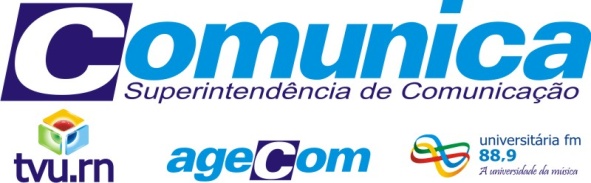 PACC AGECOM 2018.1
Natal/RN, __ de ________ de 2018DIAHORÁRIOPROCEDIMENTO16/04/201800:00Início das inscrições dos candidatos04/05/201823:59Término das inscrições09/05/201809:00Início da prova escrita11/05/201817:00Divulgação do resultado da prova escrita e convocação dos aprovados para entrevista.16/05/201809:00Entrevista com os aprovados na prova escrita18/05/201818:00Divulgação do resultado finalINFORMAÇÕES PESSOAISINFORMAÇÕES PESSOAISINFORMAÇÕES PESSOAISINFORMAÇÕES PESSOAISINFORMAÇÕES PESSOAISINFORMAÇÕES PESSOAISINFORMAÇÕES PESSOAISINFORMAÇÕES PESSOAISINFORMAÇÕES PESSOAISINFORMAÇÕES PESSOAISINFORMAÇÕES PESSOAISINFORMAÇÕES PESSOAISINFORMAÇÕES PESSOAISINFORMAÇÕES PESSOAISINFORMAÇÕES PESSOAISINFORMAÇÕES PESSOAISINFORMAÇÕES PESSOAISINFORMAÇÕES PESSOAISINFORMAÇÕES PESSOAISINFORMAÇÕES PESSOAISINFORMAÇÕES PESSOAISINFORMAÇÕES PESSOAISINFORMAÇÕES PESSOAISINFORMAÇÕES PESSOAISINFORMAÇÕES PESSOAISINFORMAÇÕES PESSOAISINFORMAÇÕES PESSOAISINFORMAÇÕES PESSOAISINFORMAÇÕES PESSOAISINFORMAÇÕES PESSOAISINFORMAÇÕES PESSOAISNome:Nome:Data de Nascimento:Data de Nascimento:Data de Nascimento:Data de Nascimento:Data de Nascimento:Data de Nascimento:Data de Nascimento:Data de Nascimento:Data de Nascimento:                        Naturalidade:                        Naturalidade:                        Naturalidade:                        Naturalidade:                        Naturalidade:                        Naturalidade:                        Naturalidade:                        Naturalidade:                        Naturalidade:                        Naturalidade:                        Naturalidade:                        Naturalidade:                        Naturalidade:                        Naturalidade:                        Naturalidade:                        Naturalidade:                        Naturalidade:                        Naturalidade:                        Naturalidade:                        Naturalidade:                        Naturalidade:                        Naturalidade:Filiação:Filiação:Filiação:Filiação:Filiação:PaiPaiPaiMãeMãeMãeCPF:RG:Emissor:Emissor:Emissor:Emissor:ENDEREÇOENDEREÇOENDEREÇOENDEREÇOENDEREÇOENDEREÇOENDEREÇOENDEREÇOENDEREÇOENDEREÇOENDEREÇOENDEREÇOENDEREÇOENDEREÇOENDEREÇOENDEREÇOENDEREÇOENDEREÇOENDEREÇOENDEREÇOENDEREÇOENDEREÇOENDEREÇOENDEREÇOENDEREÇOENDEREÇOENDEREÇOENDEREÇOENDEREÇOENDEREÇOENDEREÇORua:Nº Nº Nº Complemento:Complemento:Complemento:Complemento:Complemento:Complemento:Complemento:Complemento:CEP:Bairro:Bairro:Bairro:Bairro:Cidade:Cidade:Cidade:UF:CONTATOSCONTATOSCONTATOSCONTATOSCONTATOSCONTATOSCONTATOSCONTATOSCONTATOSCONTATOSCONTATOSCONTATOSCONTATOSCONTATOSCONTATOSCONTATOSCONTATOSCONTATOSCONTATOSCONTATOSCONTATOSCONTATOSCONTATOSCONTATOSCONTATOSCONTATOSCONTATOSCONTATOSCONTATOSCONTATOSCONTATOSFone Res:Fone Res:Fone Res:Fone Res:Fone Res:Fone Res:Celular:Celular:E-mail:E-mail:E-mail:CURSO, MATRÍCULA CURSO, MATRÍCULA CURSO, MATRÍCULA CURSO, MATRÍCULA CURSO, MATRÍCULA CURSO, MATRÍCULA CURSO, MATRÍCULA CURSO, MATRÍCULA CURSO, MATRÍCULA CURSO, MATRÍCULA CURSO, MATRÍCULA CURSO, MATRÍCULA CURSO, MATRÍCULA CURSO, MATRÍCULA CURSO, MATRÍCULA CURSO, MATRÍCULA CURSO, MATRÍCULA CURSO, MATRÍCULA CURSO, MATRÍCULA CURSO, MATRÍCULA CURSO, MATRÍCULA CURSO, MATRÍCULA CURSO, MATRÍCULA CURSO, MATRÍCULA CURSO, MATRÍCULA CURSO, MATRÍCULA CURSO, MATRÍCULA CURSO, MATRÍCULA CURSO, MATRÍCULA CURSO, MATRÍCULA CURSO, MATRÍCULA Curso:Curso:Curso:Habilitação:Habilitação:Habilitação:Habilitação:Matrícula:Matrícula:Matrícula:Matrícula:Matrícula:Matrícula:Matrícula:Período:Período:Disponibilidade de Horário:Disponibilidade de Horário:Disponibilidade de Horário:Disponibilidade de Horário:Disponibilidade de Horário:Disponibilidade de Horário:Disponibilidade de Horário:Disponibilidade de Horário:Disponibilidade de Horário:Disponibilidade de Horário: